Administrator GuideConfigure user provisioning with Okta
This guide provides details about SmartSolve and Okta provisioning integration, including features, requirements and configurations.Supported FeaturesProvisioning is only available for Internal Actors in SmartSolve. A user will not be available for provisioning if internal actor is migrated to Person.Currently only downstream provisioning from Okta to SmartSolve is supported.Following user account operations are supported. Syncing groups is not yet available.Create new AccountNew users created from Okta will be provisioned in SmartSolve. User will be enabled to log in and default role name: ‘UNIVERSAL REQUIREMENT ROLE’ will be assigned.Update user's account detailsSupported User attributes updated in Okta will be updated in SmartSolve. 
Activate a user account
Reactivating a user in Okta will enable log in for the user in SmartSolve.Note: All roles previously assigned will be intact.
Deactivate a user accountDeactivating a user in Okta will disable log in for the user in SmartSolve.PrerequisitesContact SmartSolve representative to enable the provisioning through Okta. Your SmartSolve contact will provide you with the Base URL and User account details required to authenticate and enable the integration.Please add following attributes in the Okta User Profile if not available.Configuration StepsLog in to Okta, add SmartSolve ApplicationFrom the application, click on the provisioning tab and click IntegrationCheck Enable API integrationEnter Base URL provided by your SmartSolve support teamEnter User credentials created for the Integration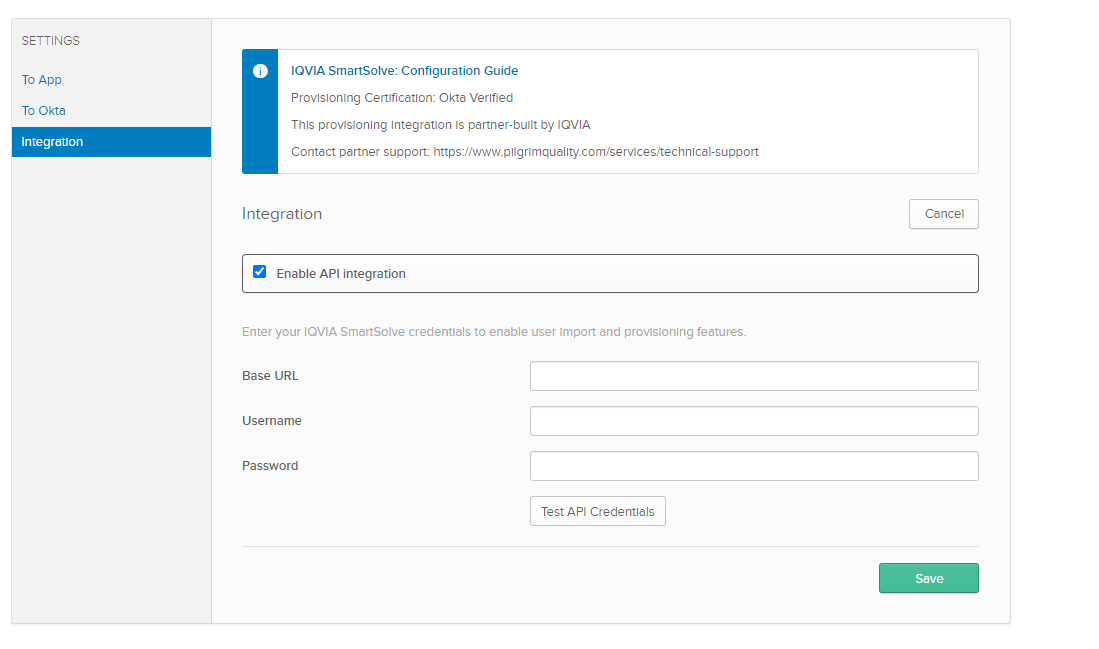 Click on Test API Credentials. Click on Save if passesClick on To App under SettingsClick Edit and select Enable for the following options.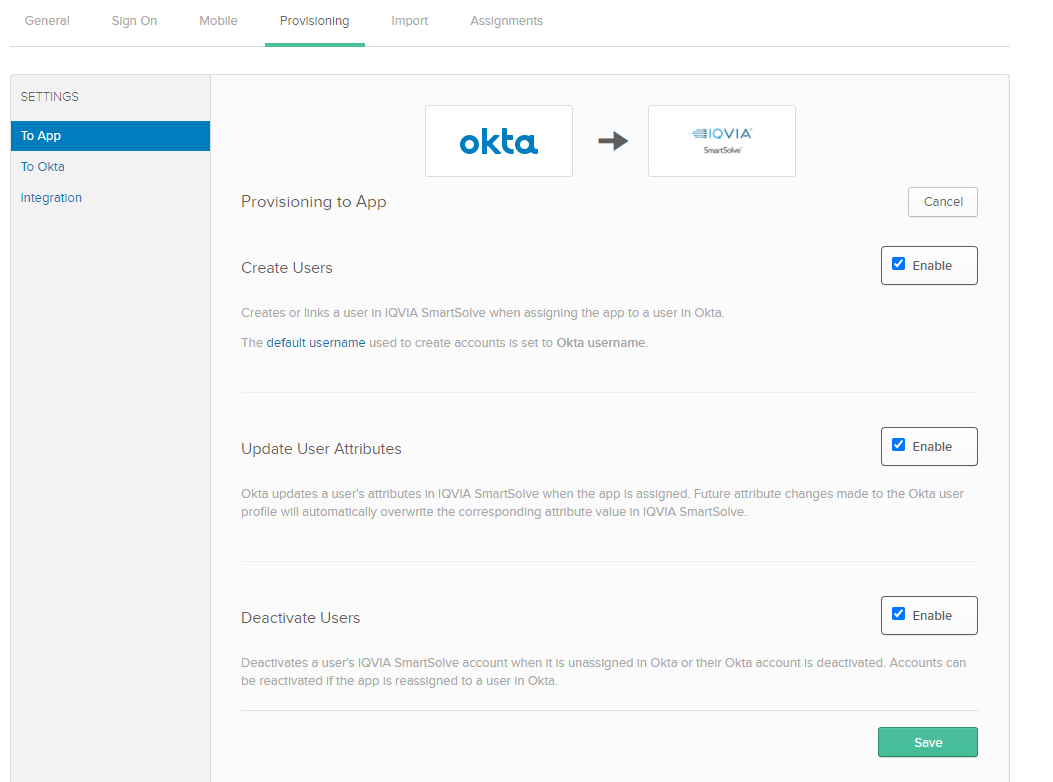 Configure MappingThe table below describes the attributes used to provision in SmartSolve. Troubleshooting 
Actor Code Changed in SmartSolveThe value from Actor Code is used as unique identifier in Okta. This value should not be changed in SmartSolve. If the Actor Code has changed in the SmartSolve for the user. The assigned user in Okta will not be able to get pushed for an update. An error with message “No user returned for user [UserName]” will be returned by Okta. Unassign user from the application, update Actor Code in user profile and reassign to re-sync. Status of the user shows active in the SmartSolve after the user was deactivated in OKTAThis is working as intended. Deactivating a user in Okta will disable log in for the user in SmartSolve but the Status of the user will remain Active. Display NameVariable NameData typeDomaindomainstringHome PhonehomePhonestringFaxfaxPhonestringSitesitestringHome Fax PhonehomeFaxPhonestringActor CodeactorCodestringAttributesSmartSolve FieldsNotesRequired in SmartSolve?Default Value set in SmartSolveActor CodeActor CodeThis attribute is used to uniquely identify the user in SmartSolve. The value should not contain any special characters. This value is also used as Id in Okta and should only apply on createYesUsernameLogon UserThe value should not contain any special characters. By default, only user login email prefix is set.YesNameNameNameNameNameGiven nameFirst NameYesFamily nameLast NameYesMiddle InitialMiddle InitialSet Initials from the middle name. The value should be less than 10 characters NoEmailsEmailsEmailsEmailsEmailsPrimary emailE-mail AddressOnly primary email address will be used in SmartSolve. The domain in the email should match the domain of the tenant set in SmartSolveYesPrimary email typeSmartSolve sets Primary email as primary and of type workPhone Numbers – Only one number for each of the following phone number type is supported in SmartSolve.Phone Numbers – Only one number for each of the following phone number type is supported in SmartSolve.Phone Numbers – Only one number for each of the following phone number type is supported in SmartSolve.Phone Numbers – Only one number for each of the following phone number type is supported in SmartSolve.Phone Numbers – Only one number for each of the following phone number type is supported in SmartSolve.Primary phoneWork TelephoneNoPrimary phone typeSet Primary phone type to work.SmartSolve sets phone number of type work as primary.Mobile Phone	Cell TelephoneNoMobile Phone TypeSet phone type to mobile for Mobile PhoneHome PhoneHome TelephoneNoHome Phone TypeSet phone type to home for Home PhoneFax PhoneWork Fax NoNoFax Phone TypeSet phone type to fax for Fax PhoneHome Fax Phone Home Fax NoNoHome Fax Phone TypeSet phone type to homeFax for Home Fax PhoneAddresses - Only one primary address of type work will be used in SmartSolve. Address is not required but all properties in address must be availableAddresses - Only one primary address of type work will be used in SmartSolve. Address is not required but all properties in address must be availableAddresses - Only one primary address of type work will be used in SmartSolve. Address is not required but all properties in address must be availableAddresses - Only one primary address of type work will be used in SmartSolve. Address is not required but all properties in address must be availableAddresses - Only one primary address of type work will be used in SmartSolve. Address is not required but all properties in address must be availableStreet addressStreetNoLocalityCityNoRegionStateNoPostal CodeZip CodeNoCountry codeCountryNoAddress typeSet address type to work for this addressLocalePreferred LocaleYesus-enTime zonePreferred TimeZoneSmartSolve supports windows timezone name. Please refer https://docs.microsoft.com/en-us/windows-hardware/manufacture/desktop/default-time-zonesYesRecord will be created based on the time zone information in ServerTitleTitleUsers Job TitleYesOrganizationOrganizationAssigned Organization needs to be in the SmartSolve applicationYesGLOBALDepartmentDepartmentAssigned Department needs to be in the SmartSolve applicationYesDEFAULTSiteSiteAssigned Site needs to be in the SmartSolve applicationNoManager valueManagerUsername of the ManagerYesSMARTADMINDomainDomainDomain where the user can be authenticatedYesServer name